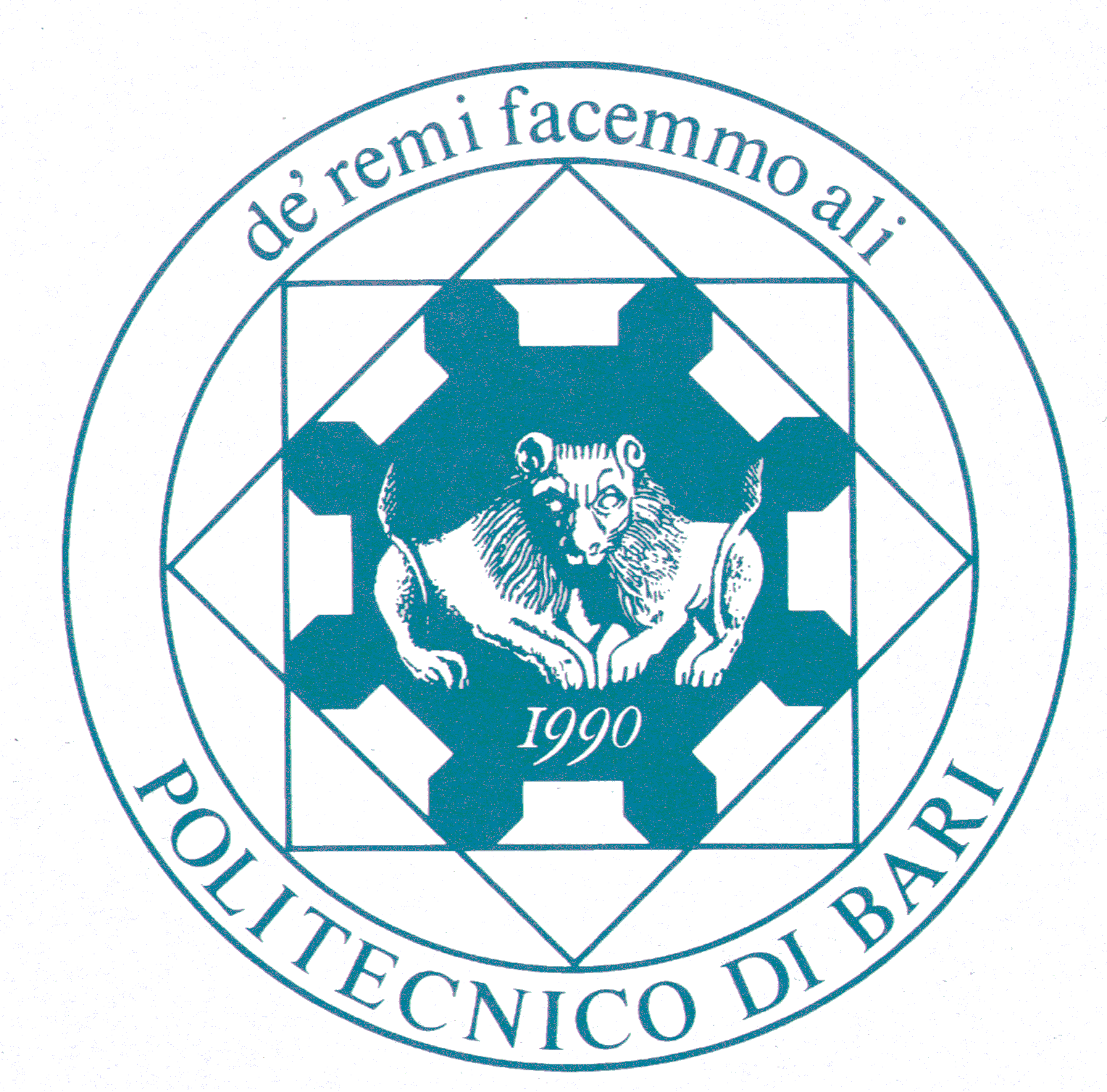 POLITECNICO DI BARIALLEGATO BDICHIARAZIONE CONCERNENTE L’INESISTENZA DI CAUSE D’ESCLUSIONE DALLE GARE D’APPALTO PER L’ESECUZIONE DI APPALTI PUBBLICI DI CUI ALLE LETTERE B), C) E M-TER, DELL’ART. 38, COMMA 1, DEL D.LGS. N. 163/2006 S.M.I.Dichiarazione rilasciata anche ai sensi degli artt. 46 e 47 del D.P.R. n. 445/2000 per i cittadini italiani e dell’Unione Europea ovvero, per i concorrenti stabiliti in stati diversi dall’Italia, documentazione equivalente secondo la legislazione dello stato di appartenenza e, comunque, nel rispetto di quanto previsto nell’art. 3, co. 2, 3 e 4 del D.P.R. n. 445/2000.Il/La sottoscritto/a ________________________________________________________________, nato/a a _____________________________________________________, il ____/____/________, residente a _____________________________________________________________________, alla Via/Piazza _____________________________________________________ n. ________, nella sua qualità di (*) __________________________________________________________ dell’Impresa  ____________________________________________________________________, con sede legale a ________________________________________________________________, alla Via/Piazza _______________________________________________________ n. ________, codice fiscale_________________________________ partita IVA __________________________ ai sensi degli artt. 46 e 47 del D.P.R. 28/12/2000 n. 445 s.m.i., consapevole delle sanzioni penali previste dall’art. 76 del medesimo Decreto, per le ipotesi di falsità in atti e dichiarazioni mendaci ivi indicateDICHIARAsotto la propria personale responsabilità, e per quanto a propria conoscenza, quanto segue:che□	nei propri confronti□	nei confronti di ____________________________________________________________, soggetto cessato nell’anno antecedente la data di pubblicazione del Bando di gara dalla carica di __________________________________________________________________(barrare la casella di interesse)□	non sussistono le situazioni contemplate dall’art. 38, co. 1, lett. b), c) e m–ter), nonché co. 2, del D.Lgs. n. 163/2006 s.m.i. e, specificamente, che:non sono state pronunciate condanne con sentenza passata in giudicato, né emessi decreti penali di condanna divenuti irrevocabili, né sentenze di applicazione della pena su richiesta ex art. 444 c.p.p., né condanne di alcuna delle tipologie sopradette per le quali si sia beneficiato della non menzione;non è pendente alcun procedimento per l’applicazione di una delle misure di prevenzione di cui all’art. 3, della L n. 1423/1956 o di una delle cause ostative previste dall’art. 10, della L. n. 575/1965;ovvero□	sono state pronunciate le seguenti sentenze di condanna passate in giudicato e/o emessi i seguenti decreti penali di condanna divenuti irrevocabili e/o sentenze di applicazione della pena su richiesta ai sensi dell’art. 444 c.p.p. (fatte salve, esclusivamente, le condanne per reati depenalizzati o dichiarati estinti dopo la condanna stessa, le condanne revocate, quelle per le quali è intervenuta la riabilitazione):________________________________________________________________________________________________________________________________________________________________________________________________________________________________________________________________________________________________________________________________________________________________________N.B. 1	La presente dichiarazione deve essere corredata da fotocopia non autenticata, di documento valido di identità del sottoscrittore, ai sensi dell’art. 38 del D.P.R. n. 445/2000.N.B. 2	Poiché spetta esclusivamente al Politecnico di Bari la valutazione della gravità e dell’incidenza sulla moralità professionale ai sensi dell’art. 38, co 1, lett. c), D.Lgs. n. 163/2006 s.m.i., dei reati eventualmente commessi dal Concorrente, nel presente All. B il dichiarante deve indicare, a pena di esclusione e producendo ogni documentazione utile, tutti i provvedimenti di condanna passati in giudicato, riferiti a qualsiasi fattispecie di reato, ivi inclusi quelli per cui si beneficia della non menzione.In particolare, ai fini della presente dichiarazione e per non incorrere nell’esclusione per false dichiarazioni, devono considerarsi tutte le sentenze e tutti i decreti penali di condanna passati in giudicato, nonché le sentenze di applicazione della pena su richiesta ex art. 444 c.p.p.: non solo le condanne che a giudizio del dichiarante possano considerarsi “reati gravi in danno allo Stato o della Comunità che incidono sulla moralità professionale”, perché tale valutazione spetta esclusivamente al Politecnico, e ciò anche ove siano stati concessi i benefici della “sospensione della pena” e/o della “non menzione”  ex art. 175 c.p., al fine di consentire al Politecnico l’esercizio del “prudente apprezzamento” in ordine alla gravità e all’attinenza dei reati stessi con la sfera della “moralità professionale”.Si fa presente che nel certificato del Casellario giudiziale rilasciato ai soggetti privati interessati non compaiono le sentenze di applicazione della pena su richiesta ex artt. 444 e 445 c.p.p., i decreti penali di condanna, le condanne per le quali è stato concesso il beneficio della “non menzione” ai sensi dell’art. 175 c.p., le condanne per contravvenzioni punibili con la sola pena pecuniaria dell’ammenda che, invece, è obbligatorio dichiarare a pena di esclusione.Pertanto, la produzione in sede di offerta del certificato del Casellario giudiziale (vietata ai sensi della L. n. 183/2011), stante la detta intrinseca incompletezza dello stesso, non può surrogare l’obbligo di rendere la presente dichiarazione sostitutiva.Nei casi di incertezza si consiglia, pertanto, di effettuare presso il competente Ufficio del Casellario giudiziale una semplice visura ex art. 33 del D.P.R. n. 313/2002, con la quale il soggetto interessato potrà prendere visione di tutti i propri procedimenti penali, senza le limitazioni sopra indicate.Non è invece necessario dichiarare l’eventuale esistenza di condanne per le quali è intervenuta la riabilitazione pronunciata dal Tribunale di Sorveglianza, di cui all’art. 178 c.p. o l’estinzione del reato, sempre che l’estinzione sia stata dichiarata con provvedimento della competente Autorità Giudiziaria. Si avverte, pertanto, che non potrà considerarsi estinto il reato, ove non sia intervenuta una formale pronuncia di estinzione da parte del giudice dell’esecuzione, ai sensi dell’art. 676 c.p.p. Non è necessario dichiarare i reati depenalizzati alla data di scadenza del termine di presentazione delle offerte o per i quali sia intervenuta formale revoca della condanna._________________, li _________________ __________________________________(timbro dell’Impresa e firma del dichiarante)(*) La dichiarazione dovrà essere effettuata da ogni soggetto interessato:il titolare e, ove presente, il direttore tecnico, per le imprese individuali;tutti i soci e, ove presente, il direttore tecnico, per le società in nome collettivo;tutti gli accomandatari e, ove presente, il direttore tecnico, per le società in accomandita semplice;tutti gli amministratori muniti di potere di rappresentanza e, ove presente, il socio unico persona fisica, ovvero il socio di maggioranza in caso di società con meno di quattro soci e, ove presente, il direttore tecnico, per gli altri tipi di società;institori, procuratori dotati di poteri decisionali rilevanti e sostanziali che non siano solo di rappresentanza esterna dell’Impresa concorrente, ove presenti.